Thông tin chi tiết kế hoạch lựa chọn nhà thầu Top of FormBottom of Form[Số gói thầu : 1] 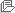 Top of FormBottom of FormTrang chủXây dựng và phát triển bởi Bộ Kế hoạch và Đầu tưSố KHLCNT 20210425101 - 00Loại thông báo Thông báo thựcHình thức thông báo Đăng lần đầuTên KHLCNT Cung cấp bộ khung C và bộ thanh kẹp cho mạ bản NikenBên mời thầu Nhà máy In tiền Quốc giaPhân loại Hoạt động chi thường xuyênPhạm vi điểu chỉnh Trong phạm vi điều chỉnh của luật đấu thầu Ngày phê duyệt KHLCNT 07/04/2021Số QĐ phê duyệt KHLCNT Quyết định phê duyệt Kế hoạch lựa chọn nhà thầu số 143/QĐ-NMI/HĐTV ngày 07/04/2021 của Chủ tịch Hội đồng thành viênGiá dự toán 756.662.500 VNDNgày đăng tải 10/04/2021STTLĩnh vực LCNTTên gói thầuGiá gói thầu (VND)Chi tiết nguồn vốnHình thức LCNTPhương thức LCNTThời gian bắt đầu tổ chức LCNTLoại hợp đồngThời gian thực hiện hợp đồngĐịa điểm thực hiện gói thầuSố TBMT/TBMST đã tạo1Hàng hóaCung cấp bộ khung C và bộ thanh kẹp cho mạ bản Niken756.662.500 Vốn sản xuất kinh doanh Nhà máy In tiền Quốc giaChào hàng cạnh tranh, trong nước không sơ tuyển, qua mạngMột giai đoạn một túi hồ sơQuý 2 Năm 2021Trọn gói365 NgàyThành phố Hà NộiQuyết định phê duyệt   QD 143 - 2021.pdf 